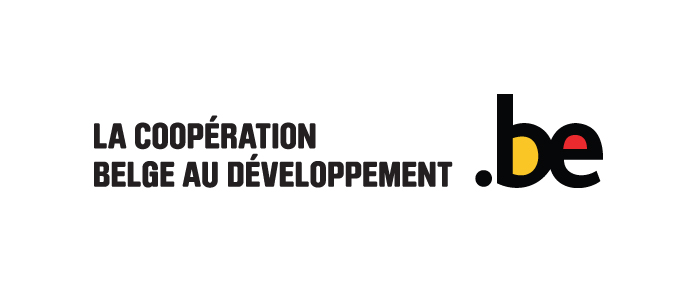  BIJLAGE 6TECHNISCHE FICHE CATEGORIE 5 (promotie van een of meerdere fictiefilms/documentaires)Gelieve kennis te nemen van de modaliteiten en criteria uit het bestek om deze fiche in te vullen, vooral in deel 1.B.1 en B.2  PROJECTInformatie voor elke te promoten film herhalenOpgelet, de aanvraag van promotiefinanciering moet deel uitmaken van een omvattende strategie en van een aanvullende menselijke en financiële inspanning. Deze strategie moet worden uitgewerkt in het dossier en moet worden verantwoord bij het sluiten van een eventuele overeenkomst tot medefinanciering. TECHNISCHE ASPECTENGESCHATTE TIMING-Datum afwerking film(s):-Promotiestappen:-Eventuele data voor educatief werk:-Indieningsdatum bewijsstukken:VERHALENDE INHOUDSCENARIO* (links naar de te promoten films op een videoplatform(Vimeo) Indien meerdere films, invullen voor elke filmLINK MET WERELDBURGERSCHAPSEDUCATIE EN VERWACHTE IMPACT OP HET DOELPUBLIEK GENDER en ETHIEKPUBLIEK en UITZENDING (IMPACT)DOELPUBLIEKUITZEND-/DISTRIBUTIESTRATEGIEVERSPREIDINGSKANAALERVARING PEDAGOGISCHE BEGELEIDINGBeschrijving van het pedagogisch dossierVerplicht voor categorie 5, toelichting:EFFICIËNTIEVERPLICHTE FORMULIEREN DIE MOETEN WORDEN INGEDIEND een begeleidend schrijven;de ingevulde administratieve fiche (zie bijlage 1);de ingevulde technische fiche (zie bijlage 2, 3, 4, 5, 6, 7, 8 volgens categorie);een gedetailleerde beschrijving van het project (scenario, concept, aantal uitzendingen (voor tv-programma));een intentieverklaring (over de keuze van het onderwerp, de gekozen benadering of invalshoek van het gegeven, de vorm, de stijl, de structuur en de visuele aanpak);alle financiële gegevens betreffende het ingediende project: totaalbudget (pre- en postproductiebudget), financieringsplan … De uitwerking van een pedagogisch dossier is verplicht voor de categorieën 1, 2, 5, 6 en 7, en moet deel uitmaken van het budget;minstens één belangrijke uitzendgarantie via de coproductie met of de vooraankoop door een tv-zender of een voorakkoord met een distributeur voor een reeks zalen en de aanbieding op VOD-platforms voor de categorieën 1, 2 en 5, of een nauwkeurig verspreidingsplan bij een digitaal project voor categorieën 6 en 7 (zie ook punt B. 2.2 Publiek en uitzending);voor categorie 5 (promotieondersteuning): links naar de te promoten films op een videoplatform(Vimeo) die ten minste 1 jaar toegankelijk zijn en concrete afspraken met deskundigen, verenigingen, zalen enz. (de plaatsen, personen, distributeurs toelichten);een kopie van de laatste statuten van de organisatie zoals bekendgemaakt in het Belgisch Staatsblad alsook de lijst van de leden van de Raad van Bestuur;de jaarrekening van het vorige boekjaar;een ‘verklaring op erewoord’ met de vermelding dat geen enkel lid van de Raad van Bestuur deel uitmaakt van de FOD Buitenlandse Zaken, Buitenlandse Handel en Ontwikkelingssamenwerking of van de beleidscellen;een document waarin de bank de identiteit bevestigt van de houder van de bankrekening waarop de financiering zal worden gestort;elk document en alle informatie om het selectiecriterium met betrekking tot de referenties van audiovisuele producties te beoordelen (cfr deel 2B Criterium inzake technische bekwaamheid van de inschrijvers).de lijst van werken en het cv van de producent/producente en van de regisseur of ontwikkelaar/ontwikkelaarster, alsook eerdere producties die te bekijken zijn op een videoplatform (vrijblijvend voor categorieën 1, 2, 3, 4 en 5).De documenten en desbetreffende bijlagen moeten, gelet op de einddatum, overgemaakt worden in elektronisch formaat via één van de officiële voor overheidsopdrachten:De elektronische offertes moeten worden verstuurd via de internetsite voor e-offertes https://eten.publicprocurement.be, die de naleving waarborgt van de voorwaarden die zijn vastgelegd in artikel 14, §6 en §7 van de wet van 17 juni 2016Naam productiehuisContactpersoon Naam te promoten filmNaam te promoten filmDuurDuurOorspronkelijke taalOorspronkelijke taalOndertitelingja * ja * nee * Ondertiteling inNederlands * Nederlands * Frans * Andere :Beschrijf kort waarom u een promotiefinanciering wenst alsook de strategie die u wenst uit te voeren:SYNOPSIS (max. 5 regels) + thematisch sleutelwoord + boodschap die de film brengt + land/locatie opnameToelichting:Denkoefening over het meewegen van de genderdimensie, diversiteit en de plaats van mensen uit het Zuiden bij de verwezenlijking en de artistieke aanpak van de film:Welke uitzending/distributie van de film is er mogelijk of is reeds uitgevoerd in België zonder financiering van de DGD?Wat is het doelpubliek van de film? Welke contacten heeft u in dit kader al gehad? Licht uw strategie toe:bioscooptelevisiefestivals  internet  Geschat aantal kijkers (beschrijf berekenmethode)Geschat aantal kijkers (beschrijf berekenmethode)Geschat aantal kijkers (beschrijf berekenmethode)Geschat aantal kijkers (beschrijf berekenmethode)Ander (een derde uitzendcircuit, bijvoorbeeld in het verenigingsleven of op school, in bedrijven, belangenorganisaties, wijkcentra, politieke instituten, de openbare ruimte … voor specifieke ondersteuning met een kleiner publiek), specifieer:Geschat aantal kijkers (beschrijf berekenmethode)Wat zijn de formele garanties voor verspreiding: (specifieer) Communicatiestrategie om bij het publiek de documentaire/fictiefilm aan te kondigen-materiaal:-evenement:-pers:-andere : Andere kanalen en werkwijzes die onderdeel uitmaken van de strategie tot promotie en verspreiding (bijvoorbeeld online tools…), specifieer:Audiovisuele ervaring van de regisseur en projectpromotor:Ervaring van personen/organen die voor de promotie van het project verantwoordelijk zijn:Heeft u in het verleden reeds projecten rond ontwikkelingsproblematiek, Noord-Zuidbetrekkingen en ontwikkelingssamenwerking gemaakt? Zo ja, specifieer.Geraamd budget voor het pedagogisch dossier: Wat is uw strategie op het gebied van de begeleiding van de kijker? Welke contacten hebt u in dit kader reeds gelegd?Worden er instrumenten ontwikkeld voor pedagogische begeleiding bij de film? (bv. spelmateriaal, interactief materiaal, debatfiches…) Welke en door wie?TOTAAL BUDGET PROJECT exclusief btwTOTAAL BUDGET PROJECT exclusief btw                            EURVOLLEDIGE FINANCIERING AANVRAAG DGD exclusief btw, Opgelet: zie Bestek voor prijsvorken volgens categorieënVOLLEDIGE FINANCIERING AANVRAAG DGD exclusief btw, Opgelet: zie Bestek voor prijsvorken volgens categorieën                            EURDetail van de geplande uitgaven :Detail van de geplande uitgaven :Detail van de geplande uitgaven :financiering van een externe deskundige die verantwoordelijk is voor de promotie/uitzending van de film EUREURfinanciering van promotiemateriaal (dvd’s, affiches, aankondiging)EUREURfinanciering van een persverantwoordelijke voor een mediacampagneEUREURfinanciering van een persconferentie, een gala en/of een vertoning in BelgiëEUREURfinanciering van de ontwikkeling van andere instrumenten om de verspreiding te bevorderen (zoals een outreachstratgie om een belangrijk nichepubliek te bereiken)EUREURfinanciering de opmaak van een impact strategie door een impact producer (met het oog op een specifiek doelpubliek en veranderingsdoelen)EUREURfinanciering van pedagogisch materiaal (spellen, interactief materiaal, website) en van activiteiten rond de film (debat, event, workshop, expo,  …);EUREURfinanciering van maatregelen die de toegankelijkheid bevorderen (vervoer, gratis vertoningen voor specifieke doelgroepen, ondertiteling in minderheidstalen, …).EUREURAFWIJKING 6% BTW: JA/NEEIndien ja, toelichting: